Prot. n.   5957 C/12    	     Cetraro, 20 novembre 2017Al personale docente Loro sediIn allegato, la comunicazione trasmessa dall’IIS – ITE “Cosentino” e IPAA “Todaro” di Rende (CS). Gli interessati, entro le ore 22:00 di sabato 25 novembre 2017, dovranno collegarsi al sito www.handitecno.calabria.it ed accedere al modulo di iscrizione on line. 		Distinti saluti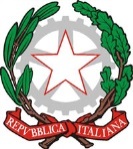 Ambito Territoriale CAL0000004ISTITUTO COMPRENSIVO CETRARO Scuola dell’Infanzia, Primaria e Secondaria di I grado ad Indirizzo MusicaleVia Donato Faini - 87022 - CETRARO (CS) –  e Fax (0982) 91081- 91294C. F. 86001890788 - C. M. CSIC872004 -  codice univoco ufficio UFV13L e-mail: csic872004@istruzione.it- PEC: csic872004@pec.istruzione.itSito web: www.iccetraro.gov.it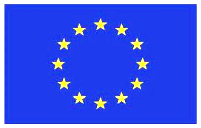 Oggetto:unità formativa per il personale docente “La gestione della classe per l’inclusione”Il Dirigente scolasticoGiuseppe Francesco Mantuanofirma autografa sostituita a mezzo stampaai sensi dell’art. 3, c. 2, D. Lgs. n. 39/1993